от 11 февраля 2016 года								                 № 203Об утверждении перечня должностей муниципальной службы в администрации городского округа город Шахунья Нижегородской области, при назначении 
на которые и при замещении которых муниципальные служащие обязаны представлять сведения о своих доходах, об имуществе и обязательствах имущественного характера, а также сведения о доходах, об имуществе и обязательствах имущественного характера своих супруги (супруга) и несовершеннолетних детейВ соответствии со ст. 15 Федерального закона от 02.03.2007 N 25-ФЗ "О муниципальной службе в Российской Федерации", ст. 8 Федерального закона от 25.12.2008 N 273-ФЗ "О противодействии коррупции", Указом Президента Российской Федерации  от 18.05.2009 N 557 "Об утверждении перечня должностей Федеральной государственной службы, при назначении на которые граждане и при замещении которых федеральные государственные служащие обязаны представлять сведения о своих доходах, об имуществе и обязательствах имущественного характера, а также сведения о доходах, об имуществе и обязательствах имущественного характера своих супруги (супруга) и несовершеннолетних детей", Указом Губернатора Нижегородской области от 28.08.2009 N 52 "О представлении гражданами, претендующими на замещение должностей государственной гражданской службы Нижегородской области, и государственными гражданскими служащими Нижегородской области сведений о доходах, об имуществе и обязательствах имущественного характера", администрация городского округа город Шахунья  п о с т а н о в л я е т:1. Утвердить прилагаемый перечень должностей муниципальной службы в администрации городского округа город Шахунья Нижегородской области, при назначении на которые и при замещении которых муниципальные служащие обязаны представлять сведения о своих доходах, об имуществе и обязательствах имущественного характера, а также сведения о доходах, об имуществе и обязательствах имущественного характера своих супруги (супруга) и несовершеннолетних детей.2. Муниципальный служащий, замещающий должность муниципальной службы, включенную в Перечень, указанный в пункте 1 настоящего постановления, обязан представлять сведения о своих расходах, а также о расходах своих супруги (супруга) и несовершеннолетних детей.3. Установить, что гражданин замещавший должность муниципальной службы, включенную в Перечень, указанный в пункте 1 настоящего постановления, в течение двух лет после увольнения с муниципальной службы:а) имеет право замещать на условиях трудового договора должности в организации и (или) выполнять в данной организации работы (оказывать данной организации услуги) в течение месяца стоимостью более ста тысяч рублей на условиях гражданско-правового договора (гражданско-правовых договоров), если отдельные функции муниципального (административного) управления данной организацией входили в должностные (служебные) обязанности муниципального служащего, с согласия комиссии по соблюдению требований к служебному поведению муниципальных служащих и урегулированию конфликта интересов (далее – Комиссия);б) обязан при заключении трудовых договоров или гражданско-правовых договоров на выполнение работ (оказание услуг), указанных в подпункте "а" настоящего пункта, сообщать работодателю сведения о последнем месте службы.4. Комиссия обязана рассмотреть письменное обращение гражданина о даче согласия на замещение на условиях трудового договора должности в организации и (или) на выполнение в данной организации работ (оказание данной организации услуг) на условиях гражданско-правового договора в течение семи дней со дня поступления указанного обращения в порядке, устанавливаемом нормативными правовыми актами Российской Федерации, и о принятом решении направить гражданину письменное уведомление в течение одного рабочего дня и уведомить его устно в течение трех рабочих дней.5. Ответственным за сбор сведений, указанных в пунктах 1 и 2 настоящего постановления,  назначить начальника сектора кадровой работы администрации городского округа город Шахунья Нижегородской области (О.Н. Смирнова)  6. Настоящее постановление вступает в силу со дня размещения на официальном сайте администрации городского округа город Шахунья Нижегородской области.7. Начальнику общего отдела администрации городского округа город Шахунья Нижегородской области (А.А. Шляков) обеспечить размещение настоящего постановления на официальном сайте администрации городского округа город Шахунья Нижегородской области.8. Со дня вступления в силу настоящего постановления считать утратившими силу:- постановление администрации городского округа город Шахунья Нижегородской области от 25.03.2013 №285 «Об утверждении Перечня должностей муниципальной службы, при назначении на которые граждане и при замещении которых муниципальные служащие обязаны представлять сведения о своих доходах, расходах, об имуществе и обязательствах имущественного характера об имуществе и обязательствах имущественного характера, а также сведения о доходах, об имуществе и обязательствах имущественного характера своих супруги (супруга) и несовершеннолетних детей»;- постановление администрации городского округа город Шахунья Нижегородской области от 12.04.2013 №344 «О внесении изменений в постановление администрации городского округа город Шахунья Нижегородской области от 25.03.2013 №285 «Об утверждении Перечня должностей муниципальной службы, при назначении на которые граждане и при замещении которых муниципальные служащие обязаны представлять сведения о своих доходах, расходах, об имуществе и обязательствах имущественного характера об имуществе и обязательствах имущественного характера, а также сведения о доходах, об имуществе и обязательствах имущественного характера своих супруги (супруга) и несовершеннолетних детей»;- постановление администрации городского округа город Шахунья Нижегородской области от 10.04.2014 №306 «О внесении изменений в постановление администрации городского округа город Шахунья Нижегородской области от 25.03.2013 №285 «Об утверждении Перечня должностей муниципальной службы, при назначении на которые граждане и при замещении которых муниципальные служащие обязаны представлять сведения о своих доходах, расходах, об имуществе и обязательствах имущественного характера об имуществе и обязательствах имущественного характера, а также сведения о доходах, об имуществе и обязательствах имущественного характера своих супруги (супруга) и несовершеннолетних детей».9. Контроль за исполнением настоящего постановления оставляю за собой.Глава администрации городскогоокруга город Шахунья								        Р.В.КошелевУТВЕРЖДЕНпостановлением администрации 
городского округа город ШахуньяНижегородской областиот 11.02.2016 года № 203ПЕРЕЧЕНЬ ДОЛЖНОСТЕЙ МУНИЦИПАЛЬНОЙ СЛУЖБЫВ АДМИНИСТРАЦИИ ГОРОДСКОГО ОКРУГА ГОРОД ШАХУНЬЯ 
НИЖЕГОРОДСКОЙ ОБЛАСТИ,ПРИ НАЗНАЧЕНИИ НА КОТОРЫЕ И ПРИ ЗАМЕЩЕНИИ КОТОРЫХМУНИЦИПАЛЬНЫЕ СЛУЖАЩИЕ ОБЯЗАНЫ ПРЕДСТАВЛЯТЬ СВЕДЕНИЯ О СВОИХДОХОДАХ, ОБ ИМУЩЕСТВЕ И ОБЯЗАТЕЛЬСТВАХ ИМУЩЕСТВЕННОГОХАРАКТЕРА, А ТАКЖЕ СВЕДЕНИЯ О ДОХОДАХ, ОБ ИМУЩЕСТВЕИ ОБЯЗАТЕЛЬСТВАХ ИМУЩЕСТВЕННОГО ХАРАКТЕРА СВОИХ СУПРУГИ(СУПРУГА) И НЕСОВЕРШЕННОЛЕТНИХ ДЕТЕЙГлава администрации городского округа город Шахунья.Первый заместитель главы администрации городского округа город Шахунья.Заместитель главы администрации городского округа город Шахунья. Начальник общего отдела  администрации городского округа город Шахунья.Начальник отдела экономики, прогнозирования и инвестиционной политики администрации городского округа город Шахунья.Консультант отдела экономики, прогнозирования и инвестиционной политики администрации городского округа город Шахунья.Начальник сектора по культуре администрации городского округа город Шахунья.Начальник сектора по спорту администрации городского округа город Шахунья.Начальник юридического отдела администрации городского округа город Шахунья.Начальник отдела промышленности, транспорта, связи, жилищно-коммунального хозяйства и энергетики администрации городского округа город Шахунья.Начальник отдела архитектуры и капитального строительства администрации городского округа город Шахунья.Заместитель начальника отдела архитектуры и капитального строительства администрации городского округа город Шахунья.Ведущий специалист отдела архитектуры и капитального строительства администрации городского округа город Шахунья.Начальник сектора по бухгалтерскому учету и отчетности администрации городского округа город Шахунья.Главный специалист сектора по бухгалтерскому учету и отчетности администрации городского округа город Шахунья.Начальник сектора по поддержке бизнеса и развития предпринимательства администрации городского округа город Шахунья.Начальник сектора жилищной политики администрации городского округа город Шахунья.Главный специалист жилищной политики администрации городского округа город Шахунья.Председатель Комитета муниципального имущества и земельных ресурсов городского округа город Шахунья.Заместитель председателя Комитета муниципального имущества и земельных ресурсов городского округа город Шахунья.Ведущий специалист Комитета муниципального имущества и земельных ресурсов городского округа город Шахунья.Начальник отдела образования администрации городского округа город Шахунья.Заместитель начальника отдела образования администрации городского округа город ШахуньяНачальник сектора кадровой работы администрации городского округа город Шахунья.Начальник финансового управления администрации городского округа город Шахунья.Начальник отдела планирования бюджета финансового управления администрации городского округа город Шахунья.Консультант отдела планирования бюджета финансового управления администрации городского округа город Шахунья.Начальник отдела исполнения бюджета финансового управления администрации городского округа город Шахунья.Консультант отдела исполнения бюджета финансового управления администрации городского округа город Шахунья.Начальники территориальных отделов администрации городского округа город Шахунья.Начальник управления сельского хозяйства администрации городского округа город Шахунья.Начальник сектора Управления по работе с территориями и благоустройству администрации городского округа город Шахунья.Начальник сектора ГО ЧС и МОБ работы администрации городского округа город Шахунья.Консультант сектора ГО ЧС и МОБ работы администрации городского округа город Шахунья.________________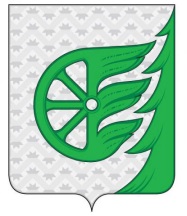 Администрация городского округа город ШахуньяНижегородской областиП О С Т А Н О В Л Е Н И Е